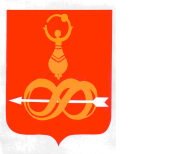 Муниципальное бюджетное учреждение                       «Молодёжный центр «Вертикаль»                                        427060, УР, с. Дебёсы, ул. Радищева д.6                              тел. (8341) 4-12-23, muvertikal@mail.ru                                  ОГРН 1021800673036                                ИНН/КПП 1807002738/182801001                    «___» ____________     2017г. №     на №____ от «____»___________20__г.Отчет о выполнении муниципального  заданияна 2017 год и на плановый период 2018 и 2019 годовот "29" декабря 2017г.    Наименование муниципального  учреждения Дебесского  района: Муниципальное бюджетное учреждение «Молодежный центр«Вертикаль»    Виды  деятельности  муниципального   учреждения Дебесского района: Молодежная политика    Виды  деятельности  муниципального  учреждения  Дебесского района  по ОКВЭД: 85.32; 92.72; 72.40; 74.84.  Вид муниципального учреждения Дебесского района: Муниципальное учреждение(вид учреждения из базового (отраслевого перечня)Часть 1. Сведения об оказываемых муниципальных  услугахРаздел _____________1. Наименование муниципальной  услуги ___________________________________.2. Реестровый номер  муниципальной  услуги _______________________________.3. Уникальный номер реестровой записи ____________________________________.4. Категории потребителей муниципальной услуги________________________.5. Содержание муниципальной услуги_____________________________________.6. Условия (формы) оказания  услуги___________________________.7.  Сведения  о фактическом достижении показателей, характеризующих объем и(или) качество муниципальной  услуги.7.1 Сведения   о  фактическом  достижении  показателей,  характеризующихКачество муниципальной  услуги:8. Причины отклонения от значения, утвержденного на отчетную дату <1>:9.  Сведения  о  фактическом  достижении показателей, характеризующих объемМуниципальной услуги:10. Причины отклонения от значения, утвержденного на отчетную дату <1>:Часть 2. Сведения о выполняемых муниципальных  работахРаздел 11. Наименование муниципальной работы -Организация мероприятий в сфере молодежной политики, направленных на формирование системы развития талантливой и инициативной молодежи, создание условий для самореализации подростков и молодежи, развитие творческого, профессионального, интеллектуального потенциалов подростков и молодежи.2. Реестровый номер муниципальной  работы -100491000000000000001003. Уникальный номер реестровой записи -14. Категории потребителей муниципальной работы - Физические лица от 14 до 30 лет5. Содержание муниципальной работы  -мероприятия направленные Организация мероприятий в сфере молодежной политики, направленных на формирование системы развития талантливой и инициативной молодежи, создание условий для самореализации подростков и молодежи, развитие творческого, профессионального, интеллектуального потенциалов подростков и молодежи.6. Условия (формы) оказания работы-   очная.7.  Сведения  о  фактическом  достижении показателей, характеризующих объеми (или) качество муниципальной  работы:7.1.   Сведения   о  фактическом  достижении  показателей,  характеризующихкачество муниципальной работы8. Причины отклонения от значения, утвержденного на отчетную дату <1>:9.  Сведения  о  фактическом  достижении показателей, характеризующих объем Муниципальной  работы:10. Причины отклонения от значения, утвержденного на отчетную дату <1>:Раздел 21. Наименование муниципальной работы - Организация мероприятий в сфере молодежной политики, направленных на гражданское и патриотическое воспитание молодежи, воспитание толерантности в молодежной среде, формирование правовых, культурных и нравственных ценностей среди молодежи2. Реестровый номер муниципальной  работы - 100501000000000000061003. Уникальный номер реестровой записи -2 4. Категории потребителей муниципальной работы - Физические лица от 14 до 30 лет5. Содержание муниципальной работы  -мероприятия направленные на гражданское и патриотическое воспитание молодежи, воспитание толерантности в молодежной среде, формирование правовых, культурных и нравственных ценностей среди молодежи6. Условия (формы) оказания работы-   очная.7.  Сведения  о  фактическом  достижении показателей, характеризующих объеми (или) качество муниципальной  работы:7.1.   Сведения   о  фактическом  достижении  показателей,  характеризующихкачество муниципальной работы8. Причины отклонения от значения, утвержденного на отчетную дату <1>:9.  Сведения  о  фактическом  достижении показателей, характеризующих объемМуниципальной  работы:10. Причины отклонения от значения, утвержденного на отчетную дату <1>:Раздел 31. Наименование муниципальной работы - Организация мероприятий в сфере молодежной политики, направленных на вовлечение молодежи в инновационную, предпринимательскую, добровольческую деятельность, а также на развитие гражданской активности молодежи и формирование здорового образа жизни 2. Реестровый номер муниципальной  работы - 100511000000000000051003. Уникальный номер реестровой записи -3 4. Категории потребителей муниципальной работы - Физические лица 5. Содержание муниципальной работы  -мероприятия направленные на  вовлечение молодежи в инновационную, предпринимательскую, добровольческую деятельность, а также на развитие гражданской активности молодежи и формирование здорового образа жизни6. Условия (формы) оказания работы-   очная.7.  Сведения  о  фактическом  достижении показателей, характеризующих объеми (или) качество муниципальной  работы:7.1.   Сведения   о  фактическом  достижении  показателей,  характеризующихкачество муниципальной работы8. Причины отклонения от значения, утвержденного на отчетную дату <1>:9.  Сведения  о  фактическом  достижении показателей, характеризующих объемМуниципальной  работы:10. Причины отклонения от значения, утвержденного на отчетную дату <1>:Раздел 41. Наименование муниципальной работы - Организация досуга детей, подростков и молодежи2. Реестровый номер муниципальной  работы - 100441002000000000031003. Уникальный номер реестровой записи -4 4. Категории потребителей муниципальной работы - Физические лица 5. Содержание муниципальной работы  - культурно-досуговые, спортивно-массовые мероприятия6. Условия (формы) оказания работы-   очная.7.  Сведения  о  фактическом  достижении показателей, характеризующих объеми (или) качество муниципальной  работы:7.1.   Сведения   о  фактическом  достижении  показателей,  характеризующихкачество муниципальной работы8. Причины отклонения от значения, утвержденного на отчетную дату <1>:9.  Сведения  о  фактическом  достижении показателей, характеризующих объемМуниципальной  работы:10. Причины отклонения от значения, утвержденного на отчетную дату <1>:Раздел 51. Наименование муниципальной работы - Организация досуга детей, подростков и молодежи2. Реестровый номер муниципальной  работы - 100441003000000000021003. Уникальный номер реестровой записи -54. Категории потребителей муниципальной работы - Физические лица 5. Содержание муниципальной работы  - общественные объединения6. Условия (формы) оказания работы-   очная.7.  Сведения  о  фактическом  достижении показателей, характеризующих объеми (или) качество муниципальной  работы:7.1.   Сведения   о  фактическом  достижении  показателей,  характеризующихкачество муниципальной работы8. Причины отклонения от значения, утвержденного на отчетную дату <1>:9.  Сведения  о  фактическом  достижении показателей, характеризующих объемМуниципальной  работы:10. Причины отклонения от значения, утвержденного на отчетную дату <1>:Раздел 61. Наименование муниципальной работы - Организация досуга детей, подростков и молодежи2. Реестровый номер муниципальной  работы - 100441004000000000011003. Уникальный номер реестровой записи -64. Категории потребителей муниципальной работы - Физические лица 5. Содержание муниципальной работы  - иная досуговая  деятельность6. Условия (формы) оказания работы-очная.7.  Сведения  о  фактическом  достижении показателей, характеризующих объеми (или) качество муниципальной  работы:7.1.   Сведения   о  фактическом  достижении  показателей,  характеризующихкачество муниципальной работы8. Причины отклонения от значения, утвержденного на отчетную дату <1>:9.  Сведения  о  фактическом  достижении показателей, характеризующих объемМуниципальной  работы:10. Причины отклонения от значения, утвержденного на отчетную дату <1>:Раздел 71. Наименование муниципальной работы - Организация досуга детей, подростков и молодежи2. Реестровый номер муниципальной  работы - 100441001000000000041003. Уникальный номер реестровой записи -74. Категории потребителей муниципальной работы - Физические лица 5. Содержание муниципальной работы  - кружки  и секции6. Условия (формы) оказания работы-   очная.7.  Сведения  о  фактическом  достижении показателей, характеризующих объеми (или) качество муниципальной  работы:7.1.   Сведения   о  фактическом  достижении  показателей,  характеризующихкачество муниципальной работы8. Причины отклонения от значения, утвержденного на отчетную дату <1>:9.  Сведения  о  фактическом  достижении показателей, характеризующих объемМуниципальной  работы:10. Причины отклонения от значения, утвержденного на отчетную дату <1>:Раздел 81. Наименование муниципальной работы - Организация деятельности специализированных (профильных) лагерей2. Реестровый номер муниципальной  работы - 100481000000000000011003. Уникальный номер реестровой записи -84. Категории потребителей муниципальной работы - Физические лица 5. Содержание муниципальной работы  - организация занятости и  досуга детей, подростков и молодежи.6. Условия (формы) оказания работы-   очная.7.  Сведения  о  фактическом  достижении показателей, характеризующих объеми (или) качество муниципальной  работы:7.1.   Сведения   о  фактическом  достижении  показателей,  характеризующихкачество муниципальной работы8. Причины отклонения от значения, утвержденного на отчетную дату <1>:9.  Сведения  о  фактическом  достижении показателей, характеризующих объемМуниципальной  работы:10. Причины отклонения от значения, утвержденного на отчетную дату <1>:Директор_________________      (Саламатова Л.А.) (должность)           (подпись)            (расшифровка подписи)"29" декабря 2017г.NНаименование показателяЕдиница измерения по ОКЕИУтверждено в муниципальном  задании на 20__ годУтверждено в муниципальном задании на отчетную датуИсполнено на отчетную датуОтклонение от значения, утвержденного на отчетную датуNНаименование показателяПричины отклоненияNНаименование показателяЕдиница измерения по ОКЕИУтверждено в муниципальном задании на 20__ годУтверждено в муниципальном задании на отчетную датуИсполнено на отчетную датуОтклонение от значения, утвержденного на отчетную датуNНаименование показателяПричины отклоненияNНаименование показателяЕдиница измерения по ОКЕИУтверждено в муниципальном  задании на 20__ годУтверждено в муниципальном  задании на отчетную датуИсполнено на отчетную датуОтклонение от значения, утвержденного на отчетную датуNНаименование показателяПричины отклоненияNНаименование показателяЕдиница измерения по ОКЕИУтверждено в муниципальном  задании на 2017 годУтверждено в муниципальном  задании на отчетную датуИсполнено на отчетную датуОтклонение от значения, утвержденного на отчетную датуКоличество мероприятийЕдиница(шт)1616160NНаименование показателяПричины отклоненияNНаименование показателяЕдиница измерения по ОКЕИУтверждено в муниципальном  задании на 20__ годУтверждено в муниципальном  задании на отчетную датуИсполнено на отчетную датуОтклонение от значения, утвержденного на отчетную датуNНаименование показателяПричины отклоненияNНаименование показателяЕдиница измерения по ОКЕИУтверждено в муниципальном  задании на 2017 годУтверждено в муниципальном  задании на отчетную датуИсполнено на отчетную датуОтклонение от значения, утвержденного на отчетную датуКоличество мероприятийЕдиница(шт)320331331NНаименование показателяПричины отклоненияNНаименование показателяЕдиница измерения по ОКЕИУтверждено в муниципальном  задании на 20__ годУтверждено в муниципальном  задании на отчетную датуИсполнено на отчетную датуОтклонение от значения, утвержденного на отчетную датуNНаименование показателяПричины отклоненияNНаименование показателяЕдиница измерения по ОКЕИУтверждено в муниципальном  задании на 2017годУтверждено в муниципальном  задании на отчетную датуИсполнено на отчетную датуОтклонение от значения, утвержденного на отчетную датуКоличество мероприятийЕдиница(шт)778888NНаименование показателяПричины отклоненияКоличество мероприятийУвеличилось количество мероприятий в связи с тем , что увеличилось количество волонтерских отрядов и молодежных общественных объединенийNНаименование показателяЕдиница измерения по ОКЕИУтверждено в муниципальном  задании на 20__ годУтверждено в муниципальном  задании на отчетную датуИсполнено на отчетную датуОтклонение от значения, утвержденного на отчетную датуNНаименование показателяПричины отклоненияNНаименование показателяЕдиница измерения по ОКЕИУтверждено в муниципальном  задании на 2017 годУтверждено в муниципальном  задании на отчетную датуИсполнено на отчетную датуОтклонение от значения, утвержденного на отчетную датуКоличество мероприятийЕдиница(шт)96108108NНаименование показателяПричины отклоненияNНаименование показателяЕдиница измерения по ОКЕИУтверждено в муниципальном  задании на 20__ годУтверждено в муниципальном  задании на отчетную датуИсполнено на отчетную датуОтклонение от значения, утвержденного на отчетную датуNНаименование показателяПричины отклоненияNНаименование показателяЕдиница измерения по ОКЕИУтверждено в муниципальном  задании на 2017годУтверждено в муниципальном  задании на отчетную датуИсполнено на отчетную датуОтклонение от значения, утвержденного на отчетную датуКоличество мероприятийЕдиница(шт)212222NНаименование показателяПричины отклоненияNНаименование показателяЕдиница измерения по ОКЕИУтверждено в муниципальном  задании на 20__ годУтверждено в муниципальном  задании на отчетную датуИсполнено на отчетную датуОтклонение от значения, утвержденного на отчетную датуNНаименование показателяПричины отклоненияNНаименование показателяЕдиница измерения по ОКЕИУтверждено в муниципальном  задании на 2017 годУтверждено в муниципальном  задании на отчетную датуИсполнено на отчетную датуОтклонение от значения, утвержденного на отчетную датуКоличество мероприятийЕдиница(шт)237237237NНаименование показателяПричины отклоненияNНаименование показателяЕдиница измерения по ОКЕИУтверждено в муниципальном  задании на 20__ годУтверждено в муниципальном  задании на отчетную датуИсполнено на отчетную датуОтклонение от значения, утвержденного на отчетную датуNНаименование показателяПричины отклоненияNНаименование показателяЕдиница измерения по ОКЕИУтверждено в муниципальном  задании на 2017годУтверждено в муниципальном  задании на отчетную датуИсполнено на отчетную датуОтклонение от значения, утвержденного на отчетную датуКоличество мероприятийЕдиница(шт)244NНаименование показателяПричины отклоненияNНаименование показателяЕдиница измерения по ОКЕИУтверждено в муниципальном  задании на 20__ годУтверждено в муниципальном  задании на отчетную датуИсполнено на отчетную датуОтклонение от значения, утвержденного на отчетную датуNНаименование показателяПричины отклоненияNНаименование показателяЕдиница измерения по ОКЕИУтверждено в муниципальном  задании на 2017 годУтверждено в муниципальном  задании на отчетную датуИсполнено на отчетную датуОтклонение от значения, утвержденного на отчетную датуКоличество мероприятийЕдиница(шт)222NНаименование показателяПричины отклонения